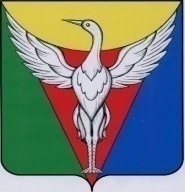 АДМИНИСТРАЦИЯ КОЧЕРДЫКСКОГО СЕЛЬСКОГО ПОСЕЛЕНИЯОКТЯБРЬСКОГО МУНИЦИПАЛЬНОГО РАЙОНА ЧЕЛЯБИНСКОЙ ОБЛАСТИРАСПОРЯЖЕНИЕот  28.01.2022 г.  № 11-р  Об определении территории, на которой планируется  реализовывать инициативный проект «Ремонт кровли, крыльца и пандуса  Кочердыкского СДК» на территории  Кочердыкского сельского поселения Октябрьского муниципального района         В соответствии с Федеральным законом от 06 октября 2003 года                          № 131-ФЗ «Об общих принципах организации местного самоуправления в Российской Федерации», Законом Челябинской области от 22 декабря 2020 года № 288-ЗО «О некоторых вопросах правового регулирования отношений, связанных с инициативными проектами, выдвигаемыми для получения финансовой поддержки за счет межбюджетных трансфертов из областного бюджета», Решением Совета депутатов Кочердыкского сельского поселения от 11.01.2021 г. № 26 «Об утверждении Положения о реализации Закона Челябинской области «О некоторых вопросах правового регулирования отношений, связанных с инициативными проектами, выдвигаемыми для получения финансовой поддержки за счет межбюджетных трансфертов из областного бюджета» на территории Кочердыкского сельского поселения Октябрьского муниципального района»,  на основании заявления инициативной группы по реализации инициативного проекта «Ремонт кровли, крыльца и пандуса  Кочердыкского СДК» от 24.01.2022г.  вх. № 16 1. Определить границы территории, на которой реализуется инициативный проект «Ремонт кровли, крыльца и пандуса  Кочердыкского СДК»  - границы села Кочердык.2. Настоящее распоряжение подлежит  размещению на официальном сайте администрации Кочердыкского сельского поселения Октябрьского муниципального района в информационно-телекоммуникационной сети «Интернет».Глава Кочердыкскогосельского поселения                                                      Е.В. Гаврилюк